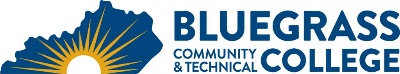 Program Coordinator: Mike Binzer	E-mail: mike.binzer@kctcs.edu		Phone: 859-246-6518Program Website: https://bluegrass.kctcs.edu/education-training/program-finder/industrial-maintenance.aspx Student Name:		Student ID: Students must meet college readiness benchmarks as identified by the Council on Postsecondary Education or remedy the identified skill deficiencies. Graduation Requirements:Advisor Name	__________________________________	Advisor Contact	________________________________First SemesterCredit HoursTermGradePrerequisitesNotesIMT 110 Industrial Maintenance Electrical Principles AND IMT 111 Industrial Maintenance Electrical Principle Lab ORELT 110 Circuits I5FPX 100 Fluid Power3Coreq: FPX 101See Note below.FPX 101 Fluid Power Lab2Coreq: FPX 100See Note below.Total Semester Credit Hours10Second SemesterCr. Hrs.TermGradePrerequisitesNotesEET 270 Electrical Motor Controls I2ELT 110EET 271 Electrical Motor Controls I Lab2Coreq: EET 270Total Semester Credit Hours4Total Certificate Credit Hours1425% or more of Total Certificate Credit Hours must be earned at BCTCGrade of C or higher in each course required for the certificateAdditional InformationStudents must complete MAT 065 or 075 or demonstrate an equivalent placement level before enrolling in an ELT class.FPX 100 and FPX 101 can be taken in the Second Semester if they are not available in the First Semester.